Publicado en  el 17/04/2014 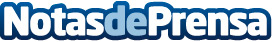 La Policía Nacional desmantela un grupo organizado autor de más de 20 robos con fuerza en viviendas de la Costa del SolHay siete personas detenidas de nacionalidad española, albanesa y rumanaDatos de contacto:Policia NacionalNota de prensa publicada en: https://www.notasdeprensa.es/la-policia-nacional-desmantela-un-grupo_2 Categorias: Andalucia http://www.notasdeprensa.es